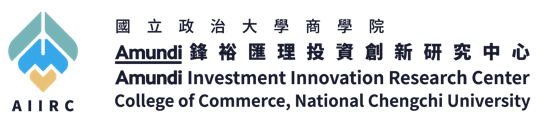 國立政治大學商學院Amundi鋒裕匯理投資創新獎學金計畫書內容涵蓋下列項目，請依順序編排，第一至三項，約一千至一千五百字。本中心設置宗旨如附件，請參閱。個人簡歷與自傳申請動機預期成效、目標(論文或專題研究計畫之貢獻性，需符合本中心研究宗旨)檢附論文或專題研究企畫書(提案)或完成文稿